                                                                                                          Nowogród Bobrzański, 29.08.2022 r.GKIII.6220.15.2021.MJSPodanie informacji do publicznej wiadomościNa podstawie  art. 85 ust. 3 ustawy z dnia 3 października 2008r. o udostępnianiu informacji o środowisku i jego ochronie, udziale społeczeństwa w ochronie środowiska oraz o ocenach oddziaływania na środowisko (Dz. U.  z 2022 r. poz. 1029 ze zm.)zawiadamiamże w dniu 29.08.2022 r. została wydana decyzji Burmistrza Nowogrodu Bobrzańskiego znak: GKIII.6220.15.2021.MJS o środowiskowych uwarunkowaniach dla przedsięwzięcia polegającego na „Budowie instalacji fotowoltaicznej o mocy do 1 MW wraz z infrastrukturą towarzyszącą na działce o nr 1139, położonej w obrębie Bogaczów gm. Nowogród Bobrzański”.Z decyzją oraz dokumentacją zgromadzoną w ww. sprawie można zapoznać się w siedzibie Urzędu Miejskiego w Nowogrodzie Bobrzańskim przy ul. J. Słowackiego 11, 66-010 Nowogród Bobrzański, w pok. 203, w godzinach pracy urzędu (tj. poniedziałek 8:00-16:00, wtorek-piątek 7:00-15:00) po wcześniejszym umówieniu telefonicznym.Treść przedmiotowej decyzji udostępnia się na okres 14 dni na stronie Biuletynu Informacji Publicznej Urzędu Miejskiego w Nowogrodzie Bobrzańskim: www.bip.nowogrodbobrz.pl.Treść informacji zostaje podana do publicznej wiadomości przez zamieszczenie na stronie Biuletynu Informacji Publicznej Urzędu Miejskiego w Nowogrodzie Bobrzańskim: www.bip.nowogrodbobrz.pl oraz wywieszenie na tablicy ogłoszeń Urzędu Miejskiego w Nowogrodzie Bobrzańskim.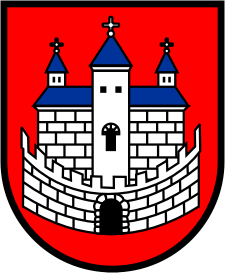 Burmistrz Nowogrodu BobrzańskiegoBurmistrz Nowogrodu BobrzańskiegoBurmistrz Nowogrodu Bobrzańskiegoul. J. Słowackiego 11      66-010 Nowogród Bobrzański NIP: 9291004928
e-mail: now.bobrz.um@post.pl
web: www.nowogrodbobrz.plDni i godziny urzędowania: Poniedziałek  8.00-16.00wtorek - piątek.7.00 – 15.00Nr telefonów i faksów:   Centrala   68 329-09-62Fax             68 329-09-62Nr telefonów i faksów:   Centrala   68 329-09-62Fax             68 329-09-62